МАОУ – Грязновская СОШИнформацияо проведении мероприятий по профилактике ДТП с участием детейСогласно вашего письма от 22 сентября 2017 г в школе проведены следующие мероприятия:1. На педагогическом совете рассмотрен вопрос о безопасности детей на дороге;2. Проведены классные часы по теме «Дети и дорога» (15 классов, 198 учащихся);3. Проведены занятия по теме «Правила дорожного движения для велосипедистов» (7-8 классы, 37 учащихся);4. Распространены листовки по теме «Безопасность дорожного движения» - 40 штук. 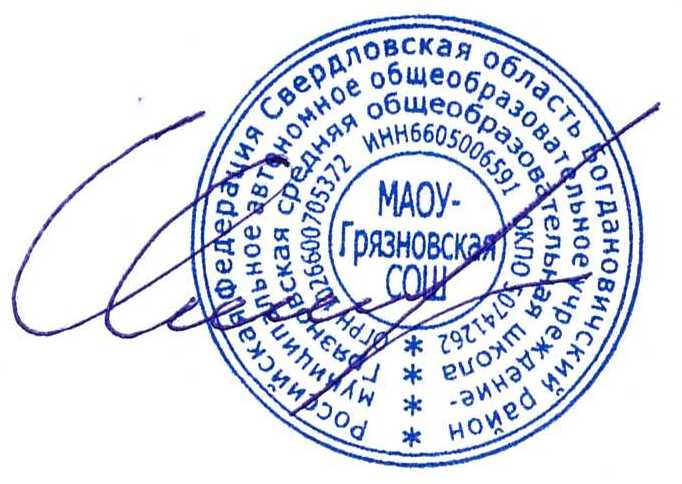 27.09.2017Директор школы:						Чистополов С.М.